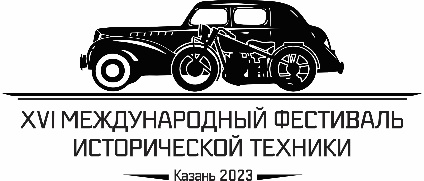 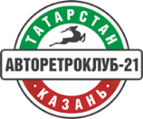 РАЛЛИ ТРЕТЬЕЙ КАТЕГОРИИ 2023г. РЕГИСТРАЦИОННАЯ ФОРМАПросим заполнять разборчиво, печатными буквами.Форма участияФорма участияСтартовый номерЗаполняется организаторомЗаполняется организаторомЗаполняется организаторомДАННЫЕ УЧАСТНИКОВДАННЫЕ УЧАСТНИКОВДАННЫЕ УЧАСТНИКОВВодитель 1Водитель2ФамилияИмяОтчествоГражданствоДата рожденияНомер В/УКатегория В/УПодписав эту заявку, водитель(водители) признают и обязуются выполнять все требования регламентирующей документации и распоряжения судей, а также ПРИНИМАЮТ НА СЕБЯ ВСЮ ОТВЕТСТВЕННОСТЬ ЗА ВОЗМОЖНЫЕ ПОСЛЕДСТВИЯ СВОЕГО УЧАСТИЯ В МЕРОПРИЯТИИ и признают за организатором права на использование всех фото-видео материалов.Подписав эту заявку, водитель(водители) признают и обязуются выполнять все требования регламентирующей документации и распоряжения судей, а также ПРИНИМАЮТ НА СЕБЯ ВСЮ ОТВЕТСТВЕННОСТЬ ЗА ВОЗМОЖНЫЕ ПОСЛЕДСТВИЯ СВОЕГО УЧАСТИЯ В МЕРОПРИЯТИИ и признают за организатором права на использование всех фото-видео материалов.Подписав эту заявку, водитель(водители) признают и обязуются выполнять все требования регламентирующей документации и распоряжения судей, а также ПРИНИМАЮТ НА СЕБЯ ВСЮ ОТВЕТСТВЕННОСТЬ ЗА ВОЗМОЖНЫЕ ПОСЛЕДСТВИЯ СВОЕГО УЧАСТИЯ В МЕРОПРИЯТИИ и признают за организатором права на использование всех фото-видео материалов.Подписав эту заявку, водитель(водители) признают и обязуются выполнять все требования регламентирующей документации и распоряжения судей, а также ПРИНИМАЮТ НА СЕБЯ ВСЮ ОТВЕТСТВЕННОСТЬ ЗА ВОЗМОЖНЫЕ ПОСЛЕДСТВИЯ СВОЕГО УЧАСТИЯ В МЕРОПРИЯТИИ и признают за организатором права на использование всех фото-видео материалов.Подписав эту заявку, водитель(водители) признают и обязуются выполнять все требования регламентирующей документации и распоряжения судей, а также ПРИНИМАЮТ НА СЕБЯ ВСЮ ОТВЕТСТВЕННОСТЬ ЗА ВОЗМОЖНЫЕ ПОСЛЕДСТВИЯ СВОЕГО УЧАСТИЯ В МЕРОПРИЯТИИ и признают за организатором права на использование всех фото-видео материалов.Подписав эту заявку, водитель(водители) признают и обязуются выполнять все требования регламентирующей документации и распоряжения судей, а также ПРИНИМАЮТ НА СЕБЯ ВСЮ ОТВЕТСТВЕННОСТЬ ЗА ВОЗМОЖНЫЕ ПОСЛЕДСТВИЯ СВОЕГО УЧАСТИЯ В МЕРОПРИЯТИИ и признают за организатором права на использование всех фото-видео материалов.Подписав эту заявку, водитель(водители) признают и обязуются выполнять все требования регламентирующей документации и распоряжения судей, а также ПРИНИМАЮТ НА СЕБЯ ВСЮ ОТВЕТСТВЕННОСТЬ ЗА ВОЗМОЖНЫЕ ПОСЛЕДСТВИЯ СВОЕГО УЧАСТИЯ В МЕРОПРИЯТИИ и признают за организатором права на использование всех фото-видео материалов.Подписав эту заявку, водитель(водители) признают и обязуются выполнять все требования регламентирующей документации и распоряжения судей, а также ПРИНИМАЮТ НА СЕБЯ ВСЮ ОТВЕТСТВЕННОСТЬ ЗА ВОЗМОЖНЫЕ ПОСЛЕДСТВИЯ СВОЕГО УЧАСТИЯ В МЕРОПРИЯТИИ и признают за организатором права на использование всех фото-видео материалов.Подписав эту заявку, водитель(водители) признают и обязуются выполнять все требования регламентирующей документации и распоряжения судей, а также ПРИНИМАЮТ НА СЕБЯ ВСЮ ОТВЕТСТВЕННОСТЬ ЗА ВОЗМОЖНЫЕ ПОСЛЕДСТВИЯ СВОЕГО УЧАСТИЯ В МЕРОПРИЯТИИ и признают за организатором права на использование всех фото-видео материалов.Подпись   ДатаДАННЫЕ ТРАНСПОРТНОГО СРЕДСТВАДАННЫЕ ТРАНСПОРТНОГО СРЕДСТВАДАННЫЕ ТРАНСПОРТНОГО СРЕДСТВАМаркаМодельФИО владельцаГос.номерЦветОбъем двигателяМощность двигателяНастоящим подтверждаю, что указанные в Заявке сведения верны и заявленный автомобиль соответствует требованиям безопасности принятым в РФНастоящим подтверждаю, что указанные в Заявке сведения верны и заявленный автомобиль соответствует требованиям безопасности принятым в РФНастоящим подтверждаю, что указанные в Заявке сведения верны и заявленный автомобиль соответствует требованиям безопасности принятым в РФПодпись   ДатаЗаполненную форму выслать по эл.адресу autoretroclub-21@mail.ru Заполненную форму выслать по эл.адресу autoretroclub-21@mail.ru Заполненную форму выслать по эл.адресу autoretroclub-21@mail.ru 